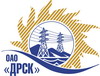 Открытое Акционерное Общество«Дальневосточная распределительная сетевая  компания»ПРОТОКОЛ ПЕРЕТОРЖКИПРЕДМЕТ ЗАКУПКИ: Закрытый запрос предложений  Монтаж систем безопасности на объектах энергосистемы для филиала "АЭС" - Центральная база СП "ЦЭС" и Центральная база СП "СЭС", СП "ВЭС"»Закупка проводится согласно ГКПЗ 2014г. раздела  2.2.1 «Услуги ТПиР»  № 2661  на основании указания ОАО «ДРСК» от  15.08.014 г. № 202.Планируемая стоимость закупки в соответствии с ГКПЗ: 2 246 333,00 руб. без учета НДС. ПРИСУТСТВОВАЛИ: 2 члена постоянно действующей Закупочной комиссии 2-го уровня. ВОПРОСЫ ЗАСЕДАНИЯ ЗАКУПОЧНОЙ КОМИССИИ:В адрес Организатора закупки не поступило ни одного предложения на участие в  процедуре переторжки.Вскрытие конвертов было осуществлено членами Закупочной комиссии 2 уровня.Дата и время начала процедуры вскрытия конвертов с заявками на участие в процедуре переторжки: 10:00 часов благовещенского времени 19.09.2014 г Место проведения процедуры вскрытия конвертов с предложениями на переторжку: ОАО «ДРСК» г. Благовещенск, ул. Шевченко 28, 244 кабРЕШИЛИ:Утвердить протокол переторжкиОтветственный секретарь Закупочной комиссии 2 уровня  ОАО «ДРСК»                       		     О.А. МоторинаТехнический секретарь Закупочной комиссии 2 уровня  ОАО «ДРСК»                           	 Е.Ю. Коврижкина№ 531/УТПиР-Пг. Благовещенск19 сентября 2014 г.№п/пНаименование Участника закупки и его адресОбщая цена заявки до переторжки, руб. без НДСОбщая цена заявки после переторжки, руб. без НДСООО «ПОРТАЛ-СБ»г. Благовещенск, ул. Чехова, 39,192 183 069,81  не поступила2.ООО «Системы безопасности»г. Благовещенск, ул. Островского, 62 235 755,37  не поступила